    	В соответствии с Федеральным законом от 27.07.2010 № 210-ФЗ «Об организации предоставления государственных и муниципальных услуг»,  учитывая протокол заседания комиссии по вопросам формирования реестра муниципальных услуг от 22.10.2020 № 20,  руководствуясь Уставом города Зеленогорска,ПОСТАНОВЛЯЮ:Внести в приложение к постановлению Администрации ЗАТО г. Зеленогорска от 18.12.2015 № 326-п «Об утверждении Перечня муниципальных услуг, предоставляемых Администрацией ЗАТО г. Зеленогорска, и услуг, предоставляемых муниципальными учреждениями г. Зеленогорска» следующие изменения:После строки 38 дополнить строками 39 – 40 следующего содержания:Строку 39 считать строкой 41.Настоящее постановление вступает в силу в день, следующий за днем его опубликования в газете «Панорама».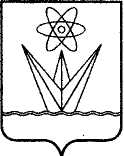 АДМИНИСТРАЦИЯЗАКРЫТОГО АДМИНИСТРАТИВНО – ТЕРРИТОРИАЛЬНОГО ОБРАЗОВАНИЯ  ГОРОДА  ЗЕЛЕНОГОРСКА КРАСНОЯРСКОГО КРАЯП О С Т А Н О В Л Е Н И ЕАДМИНИСТРАЦИЯЗАКРЫТОГО АДМИНИСТРАТИВНО – ТЕРРИТОРИАЛЬНОГО ОБРАЗОВАНИЯ  ГОРОДА  ЗЕЛЕНОГОРСКА КРАСНОЯРСКОГО КРАЯП О С Т А Н О В Л Е Н И ЕАДМИНИСТРАЦИЯЗАКРЫТОГО АДМИНИСТРАТИВНО – ТЕРРИТОРИАЛЬНОГО ОБРАЗОВАНИЯ  ГОРОДА  ЗЕЛЕНОГОРСКА КРАСНОЯРСКОГО КРАЯП О С Т А Н О В Л Е Н И ЕАДМИНИСТРАЦИЯЗАКРЫТОГО АДМИНИСТРАТИВНО – ТЕРРИТОРИАЛЬНОГО ОБРАЗОВАНИЯ  ГОРОДА  ЗЕЛЕНОГОРСКА КРАСНОЯРСКОГО КРАЯП О С Т А Н О В Л Е Н И ЕАДМИНИСТРАЦИЯЗАКРЫТОГО АДМИНИСТРАТИВНО – ТЕРРИТОРИАЛЬНОГО ОБРАЗОВАНИЯ  ГОРОДА  ЗЕЛЕНОГОРСКА КРАСНОЯРСКОГО КРАЯП О С Т А Н О В Л Е Н И Е30.10.2020г. Зеленогорскг. Зеленогорск№ 150-пО внесении изменений в постановление Администрации ЗАТО г. Зеленогорска от 18.12.2015 № 326-п «Об утверждении Перечнямуниципальных услуг, предоставляемых Администрацией ЗАТО г. Зеленогорска, и услуг, предоставляемых муниципальными учреждениями г. Зеленогорска»О внесении изменений в постановление Администрации ЗАТО г. Зеленогорска от 18.12.2015 № 326-п «Об утверждении Перечнямуниципальных услуг, предоставляемых Администрацией ЗАТО г. Зеленогорска, и услуг, предоставляемых муниципальными учреждениями г. Зеленогорска»39.Направление уведомлений о соответствии построенных или реконструированных объекта индивидуального жилищного строительства или садового дома требованиям законодательства о градостроительной деятельностиОтдел архитектуры и градостроительства Администрации ЗАТО г. Зеленогорска40.Направление уведомлений о соответствии указанных в уведомлении о планируемых строительстве или реконструкции объекта индивидуального жилищного строительства или садового дома параметров объекта индивидуального жилищного строительства или садового дома установленным параметрам и допустимости размещения объекта индивидуального жилищного строительства или садового дома на земельном участкеОтдел архитектуры и градостроительства Администрации ЗАТО г. ЗеленогорскаПервый заместитель Главы ЗАТО г. Зеленогорска по стратегическому планированию, экономическому развитию и финансам                                                                   М.В. Налобина